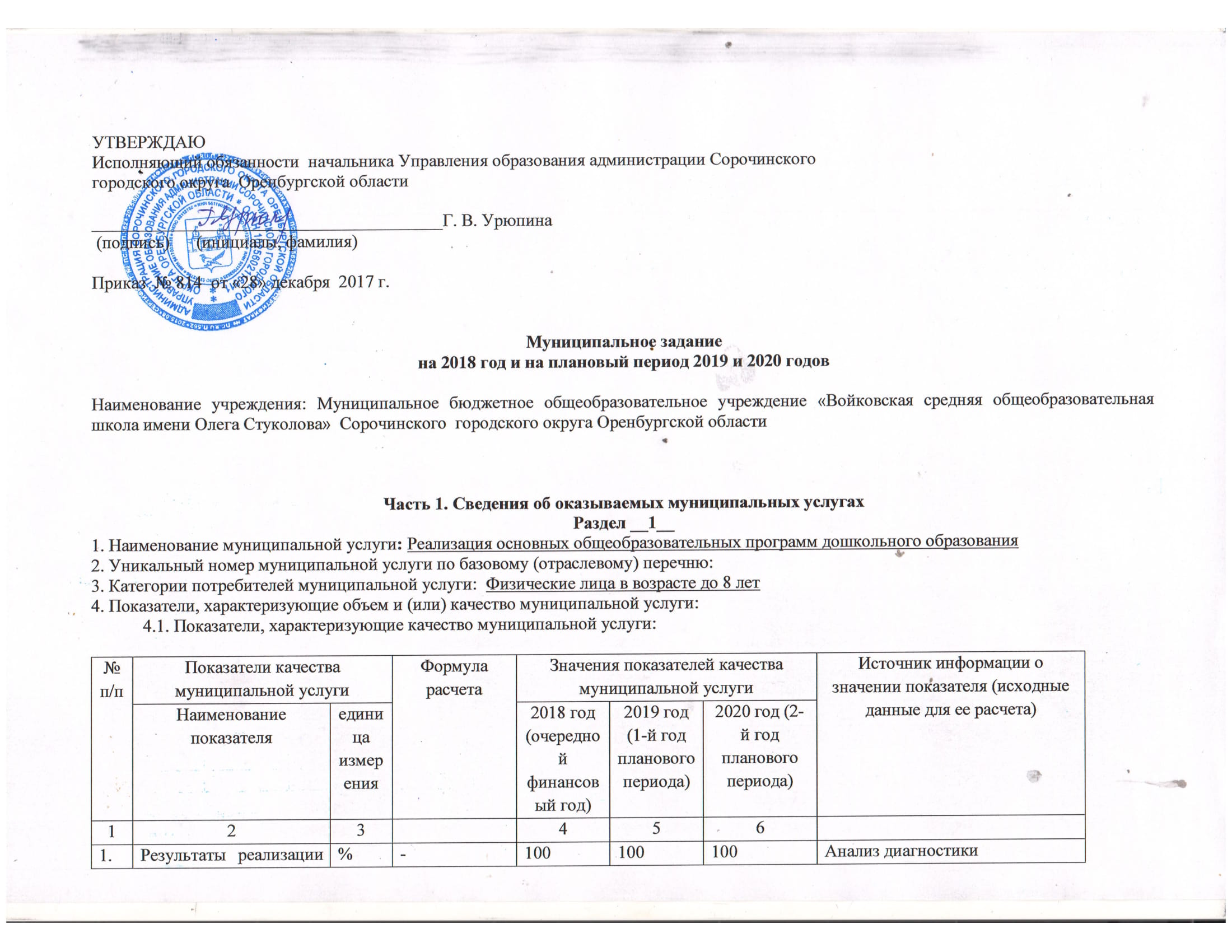 Допустимые (возможные) отклонения от установленных показателей качества муниципальной услуги, впределах которых муниципальное задание считается выполненным (процентов):______5______4.2. Показатели, характеризующие объем муниципальной услуги:Допустимые (возможные) отклонения от установленных показателей объема муниципальной услуги, впределах которых муниципальное задание считается выполненным (процентов): ______5_______5. Нормативные правовые акты, устанавливающие размер платы (цену, тариф) либо порядок ее (его)установления:6. Порядок оказания муниципальной услуги6.1. Нормативные правовые акты, регулирующие порядок оказания муниципальной услуги1. "Конвенция о правах ребенка" (одобрена Генеральной Ассамблеей ООН 20.11.1989);2. "Конституция Российской Федерации" (принята всенародным голосованием 12.12.1993);3. Федеральный закон Российской Федерации от 29 декабря 2012 г. N 273-ФЗ "Об образовании в Российской Федерации";4. Федеральный закон от 06.10.2003 № 131 – ФЗ «Об общих принципах организации местного самоуправления в Российской Федерации»5. Нормативные правовые акты Министерства образования РФ и министерства образования Оренбургской области.6. Приказы Управления образования администрации Сорочинского городского округа  Оренбургской области.7. Устав  образовательного  учреждения.8. Договор между образовательным учреждением и родителями (законными представителями).6.2. Порядок информирования потенциальных потребителей муниципальной услуги:                                                                                  Раздел __2__1. Наименование муниципальной услуги:   Присмотр и уход2. Уникальный номер муниципальной услуги по базовому (отраслевому) перечню  3. Категории потребителей муниципальной услуги: Физические лица 4. Показатели, характеризующие объем и (или) качество муниципальной услуги:4.1. Показатели, характеризующие качество муниципальной услуги:Допустимые (возможные) отклонения от установленных показателей качества муниципальной услуги, впределах которых муниципальное задание считается выполненным (процентов):______5______4.2. Показатели, характеризующие объем муниципальной услуги:Допустимые (возможные) отклонения от установленных показателей объема муниципальной услуги, впределах которых муниципальное задание считается выполненным (процентов): ______5_______5. Нормативные правовые акты, устанавливающие размер платы (цену, тариф) либо порядок ее (его)установления:6. Порядок оказания муниципальной услуги6.1. Нормативные правовые акты, регулирующие порядок оказания муниципальной услуги1. "Конвенция о правах ребенка" (одобрена Генеральной Ассамблеей ООН 20.11.1989);2. "Конституция Российской Федерации" (принята всенародным голосованием 12.12.1993);3. Федеральный закон Российской Федерации от 29 декабря 2012 г. N 273-ФЗ "Об образовании в Российской Федерации";4. Федеральный закон от 06.10.2003 № 131 – ФЗ «Об общих принципах организации местного самоуправления в Российской Федерации»5. Нормативные правовые акты Министерства образования РФ и министерства образования Оренбургской области.6. Приказы Управления образования администрации Сорочинского городского округа  Оренбургской области.7. Устав  образовательного  учреждения.8. Договор между образовательным учреждением и родителями (законными представителями).6.2. Порядок информирования потенциальных потребителей муниципальной услуги:Раздел __3__1. Наименование муниципальной услуги: Реализация основных общеобразовательных программ начального общего образования2. Уникальный номер муниципальной услуги по базовому (отраслевому) перечню:3. Категории потребителей муниципальной услуги: физические лица4. Показатели, характеризующие объем и (или) качество муниципальной услуги:4.1. Показатели, характеризующие качество муниципальной услуги:Допустимые (возможные) отклонения от установленных показателей качества муниципальной услуги, в пределах которых муниципальное задание считается выполненным (процентов):____5_______4.2. Показатели, характеризующие объем муниципальной услуги:Допустимые (возможные) отклонения от установленных показателей объема муниципальной услуги, в пределах которых муниципальное задание считается выполненным (процентов): _____5________ 5. Нормативные правовые акты, устанавливающие размер платы (цену, тариф) либо порядок ее (его) установления:6. Порядок оказания муниципальной услуги6.1. Нормативные правовые акты, регулирующие порядок оказания муниципальной услуги- "Конвенция о правах ребенка" (одобрена Генеральной Ассамблеей ООН 20.11.1989);- "Конституция Российской Федерации" (принята всенародным голосованием 12.12.1993);-  Федеральный закон Российской Федерации от 29 декабря 2012 г. N 273-ФЗ "Об образовании в Российской Федерации";-  Федеральный закон от 06.10.2003 № 131 – ФЗ «Об общих принципах организации местного самоуправления в Российской Федерации»;-   Федеральный закон Российской Федерации от 24.07.98 № 124-ФЗ «Об основных гарантиях прав ребенка в Российской Федерации»;-  Федеральный закон Российской Федерации от 24.06.99 № 120-ФЗ «Об основах системы профилактики безнадзорности и правонарушений несовершеннолетних»;-  Федеральный закон от 31.05.2002 № 62-ФЗ «О гражданстве Российской Федерации»;- Федеральный закон от 19.02.93 № 4528-1 «О беженцах»;- Федеральный закон от 19.02.93 № 4530-1-ФЗ «О вынужденных переселенцах»;- Федеральный закон от 25.07.2002 № 115-ФЗ «О правовом положении иностранных граждан в Российской Федерации»;- Федеральный государственный образовательный стандарт начального общего образования» - Нормативные правовые акты Министерства образования и науки Оренбургской  области;- Правила и нормы охраны труда, техники безопасности и противопожарной защиты;- Иные нормативно-правовые акты Российской Федерации, Оренбургской области и муниципального образования Сорочинского городского округа Оренбургской области;- Приказы Управления образования администрации Сорочинского городского округа- Локальные правовые акты учреждения.6.2. Порядок информирования потенциальных потребителей муниципальной услуги:Раздел __4__1. Наименование муниципальной услуги: Реализация основных общеобразовательных программ основного общего образования2. Уникальный номер муниципальной услуги по базовому (отраслевому) перечню:3. Категории потребителей муниципальной услуги: физические лица4. Показатели, характеризующие объем и (или) качество муниципальной услуги:4.1. Показатели, характеризующие качество муниципальной услуги:Допустимые (возможные) отклонения от установленных показателей качества муниципальной услуги, в пределах которых муниципальное задание считается выполненным (процентов):____5_______4.2. Показатели, характеризующие объем муниципальной услуги:Допустимые (возможные) отклонения от установленных показателей объема муниципальной услуги, в пределах которых муниципальное задание считается выполненным (процентов): _____5________ 5. Нормативные правовые акты, устанавливающие размер платы (цену, тариф) либо порядок ее (его) установления:6. Порядок оказания муниципальной услуги6.1. Нормативные правовые акты, регулирующие порядок оказания муниципальной услуги- "Конвенция о правах ребенка" (одобрена Генеральной Ассамблеей ООН 20.11.1989);- "Конституция Российской Федерации" (принята всенародным голосованием 12.12.1993);-  Федеральный закон Российской Федерации от 29 декабря 2012 г. N 273-ФЗ "Об образовании в Российской Федерации";-  Федеральный закон от 06.10.2003 № 131 – ФЗ «Об общих принципах организации местного самоуправления в Российской Федерации»;-   Федеральный закон Российской Федерации от 24.07.98 № 124-ФЗ «Об основных гарантиях прав ребенка в Российской Федерации»;-  Федеральный закон Российской Федерации от 24.06.99 № 120-ФЗ «Об основах системы профилактики безнадзорности и правонарушений несовершеннолетних»;-  Федеральный закон от 31.05.2002 № 62-ФЗ «О гражданстве Российской Федерации»;- Федеральный закон от 19.02.93 № 4528-1 «О беженцах»;- Федеральный закон от 19.02.93 № 4530-1-ФЗ «О вынужденных переселенцах»;- Федеральный закон от 25.07.2002 № 115-ФЗ «О правовом положении иностранных граждан в Российской Федерации»;- Федеральный государственный образовательный стандарт начального общего образования» - Нормативные правовые акты Министерства образования и науки Оренбургской  области;- Правила и нормы охраны труда, техники безопасности и противопожарной защиты;- Иные нормативно-правовые акты Российской Федерации, Оренбургской области и муниципального образования Сорочинского городского округа Оренбургской области;- Приказы Управления образования администрации Сорочинского городского округа- Локальные правовые акты учреждения.6.2. Порядок информирования потенциальных потребителей муниципальной услуги:Раздел __5__1. Наименование муниципальной услуги:Реализация основных общеобразовательных программ среднего общего образования2. Уникальный номер муниципальной услуги по базовому (отраслевому) перечню:3. Категории потребителей муниципальной услуги: физические лица4. Показатели, характеризующие объем и (или) качество муниципальной услуги:4.1. Показатели, характеризующие качество муниципальной услуги:Допустимые (возможные) отклонения от установленных показателей качества муниципальной услуги, в пределах которых муниципальное задание считается выполненным (процентов):____5_______4.2. Показатели, характеризующие объем муниципальной услуги:Допустимые (возможные) отклонения от установленных показателей объема муниципальной услуги, в пределах которых муниципальное задание считается выполненным (процентов): _____5________ 5. Нормативные правовые акты, устанавливающие размер платы (цену, тариф) либо порядок ее (его) установления:6. Порядок оказания муниципальной услуги- "Конвенция о правах ребенка" (одобрена Генеральной Ассамблеей ООН 20.11.1989);- "Конституция Российской Федерации" (принята всенародным голосованием 12.12.1993);-  Федеральный закон Российской Федерации от 29 декабря 2012 г. N 273-ФЗ "Об образовании в Российской Федерации";-  Федеральный закон от 06.10.2003 № 131 – ФЗ «Об общих принципах организации местного самоуправления в Российской Федерации»;-   Федеральный закон Российской Федерации от 24.07.98 № 124-ФЗ «Об основных гарантиях прав ребенка в Российской Федерации»;-  Федеральный закон Российской Федерации от 24.06.99 № 120-ФЗ «Об основах системы профилактики безнадзорности и правонарушений несовершеннолетних»;-  Федеральный закон от 31.05.2002 № 62-ФЗ «О гражданстве Российской Федерации»;- Федеральный закон от 19.02.93 № 4528-1 «О беженцах»;- Федеральный закон от 19.02.93 № 4530-1-ФЗ «О вынужденных переселенцах»;- Федеральный закон от 25.07.2002 № 115-ФЗ «О правовом положении иностранных граждан в Российской Федерации»;- Федеральный государственный образовательный стандарт начального общего образования» - Нормативные правовые акты Министерства образования и науки Оренбургской  области;- Правила и нормы охраны труда, техники безопасности и противопожарной защиты;- Иные нормативно-правовые акты Российской Федерации, Оренбургской области и муниципального образования Сорочинского городского округа Оренбургской области;- Приказы Управления образования администрации Сорочинского городского округа;- Локальные правовые акты учреждения.6.2. Порядок информирования потенциальных потребителей муниципальной услуги:                                                                               Часть 2. Сведения о выполняемых работахРаздел ____1. Наименование работы __--------------------------------------------------------------------2. Уникальный номер работы по базовому (отраслевому) перечню------------3. Категории потребителей работы ____---------------------4. Показатели, характеризующие объем и (или) качество работы:4.1. Показатели, характеризующие качество работы:Допустимые (возможные) отклонения от установленных показателей качества работы, впределах которых муниципальное задание считается выполненным (процентов):____------________4.2. Показатели, характеризующие объем работы:Допустимые (возможные) отклонения от установленных показателей объема работы, впределах которых муниципальное задание считается выполненным (процентов): ______-----_______                                                            Часть 3. Прочие сведения о муниципальном задании1.Основания для досрочного прекращения выполнения муниципального задания2. Порядок контроля за выполнением муниципального задания3. Требования к отчетности о выполнении муниципального задания Форма отчета об исполнении муниципального задания:Сведения о фактическом достижении показателей, характеризующих качество муниципальной услуги:Сведения о фактическом достижении показателей, характеризующих объем муниципальной услуги:3.1. Периодичность представления отчетов о выполнении муниципального задания: ежемесячно3.2. Сроки представления отчетов о выполнении муниципального задания: по данной форме отчет предоставляется ежемесячно  - 1 числа месяца, следующего за отчетным.3.3. Иные требования к отчетности о выполнении муниципального задания:При необходимости представлять в Управление  образования администрации Сорочинского городского округа  копии первичных документов, акты выполненных работ и иную информацию, подтверждающую выполнение муниципального задания. Отчет предоставляется по форме, указанной в данном муниципальном задании.4. Иная информация, необходимая для выполнения (контроля за выполнением) муниципального задания.Предоставление муниципальной услуги осуществляет персонал Учреждения в соответствии со штатным расписанием, соответствующем типу и виду образовательного учреждения. Ответственный за оказание муниципальной услуги – руководитель Учреждения.Содержание образования в конкретном образовательном учреждении определяется образовательной программой (образовательными программами), утверждаемой и реализуемой этим Учреждением.Организация образовательного процесса в Учреждении осуществляется в соответствии с основной образовательной программой и расписанием занятий.Режим работы Учреждения, длительность пребывания в них воспитанников, а также режим дня и расписание занятий регламентируется в соответствии с СанПиН 2.4.1.3049-13 "Санитарно-эпидемиологические требования к устройству, содержанию и организации режима работы в дошкольных организациях, СанПиН 2.4.2.2821-10 "Санитарно-эпидемиологические требования к условиям и организации обучения в общеобразовательных учреждениях". Территория, здание, помещения, отвечают  санитарно-эпидемиологическим требованиям, обеспечивающим условия для обучения и воспитания (СанПиН), правилам противопожарной безопасности, безопасности труда и защищены от воздействия факторов, отрицательно влияющих на качество предоставляемых услуг (повышенной температуры воздуха, влажности воздуха, загрязненности, шума, вибрации).Учреждение  оснащено оборудованием, аппаратурой и приборами, инвентарем, отвечающим требованиям стандартов, технических условий и других нормативных документов и обеспечивающим надлежащее качество предоставляемой услуги в сфере дошкольного образования.основной образовательной программы ФГОС ДО2.% педагогов с высшим, средним образованием%-ВП-50%СП-50%ВП-50%СП-50%ВП-50%СП-50%Анализ кадрового потенциала3.Доля педагогов, аттестованных на квалификационные категории.%К1/К2*100757575К1-число педагогов имеющих квалификационную категорию.К2-общее число педагогов.4.Доля педагогов принявших результативное  участие в конкурсном движении на городском, региональном и Всероссийском уровне%С1/С2*100202020С1 – кол-во педагогов принявших участие в конкурсном движении на городском, региональном и Всероссийском уровне.С2 – общее кол-во педагогов5.Доля воспитанников, посещающих ДОУ%В1/В2*100858585В1 – средняя посещаемость воспитанников по табелюВ2- списочный состав воспитанников № п/пПоказатель объема муниципальной услугиПоказатель объема муниципальной услугиЗначение показателя объема муниципальной услугиЗначение показателя объема муниципальной услугиЗначение показателя объема муниципальной услугиСреднегодовой размер платы (цена, тариф)Среднегодовой размер платы (цена, тариф)Среднегодовой размер платы (цена, тариф)№ п/пНаименование показателяединица измерения 2018 год (очередной финансовый год)2019 год (1-й год планового периода)2020 год (2-й год планового периода)2018год (очередной финансовый год)2019 год (1-й год планового периода)2020год (2-й год планового периода)1234567891.Число обучающихсяЧеловек757575000№ п/пНормативный правовой актНормативный правовой актНормативный правовой актНормативный правовой актНормативный правовой акт№ п/пвидпринявший органдатаномернаименование123456-----№ п/пСпособ информированияСостав размещаемой информацииЧастота обновления информации12341.Средства массовой информации Информация о результатах контроля над выполнением муниципального заданияПо мере необходимости 2.Интернет – ресурсыОбразовательная организация размещает на официальном сайте:а) информацию:о дате создания образовательной организации, об учредителе, учредителях образовательной организации, о месте нахождения образовательной организации и ее филиалов (при наличии), режиме, графике работы, контактных телефонах и об адресах электронной почты;о структуре и об органах управления образовательной организации, в том числе:наименование структурных подразделений (органов управления);фамилии, имена, отчества и должности руководителей структурных подразделений;места нахождения структурных подразделений;адреса официальных сайтов в сети "Интернет" структурных подразделений (при наличии);адреса электронной почты структурных подразделений (при наличии);сведения о наличии положений о структурных подразделениях (об органах управления) с приложением копий указанных положений (при их наличии);об уровне образования;о формах обучения;о нормативном сроке обучения;о сроке действия государственной аккредитации образовательной программы (при наличии государственной аккредитации);об описании образовательной программы с приложением ее копии;об учебном плане с приложением его копии;об аннотации к рабочим программам дисциплин (по каждой дисциплине в составе образовательной программы) с приложением их копий (при наличии);о календарном учебном графике с приложением его копии;о методических и об иных документах, разработанных образовательной организацией для обеспечения образовательного процесса;о реализуемых образовательных программах, в том числе о реализуемых адаптированных образовательных программах, с указанием учебных предметов, курсов, дисциплин (модулей), практики, предусмотренных соответствующей образовательной программой, а также об использовании при реализации указанных образовательных программ электронного обучения и дистанционных образовательных технологий;о численности обучающихся по реализуемым образовательным программам за счет бюджетных ассигнований федерального бюджета, бюджетов субъектов Российской Федерации, местных бюджетов и по договорам об образовании за счет средств физических и (или) юридических лиц;о языках, на которых осуществляется образование (обучение);о федеральных государственных образовательных стандартах и об образовательных стандартах с приложением их копий (при наличии);о руководителе образовательной организации, его заместителях,  в том числе:фамилия, имя, отчество (при наличии) руководителя, его заместителей;должность руководителя, его заместителей;контактные телефоны;адрес электронной почты;о персональном составе педагогических работников с указанием уровня образования, квалификации и опыта работы, в том числе:фамилия, имя, отчество (при наличии) работника;занимаемая должность (должности);преподаваемые дисциплины;ученая степень (при наличии);ученое звание (при наличии);наименование направления подготовки и (или) специальности;данные о повышении квалификации и (или) профессиональной переподготовке (при наличии);общий стаж работы;стаж работы по специальности;о материально-техническом обеспечении образовательной деятельности, в том числе:наличие оборудованных учебных кабинетов, объектов для проведения практических занятий, библиотек, объектов спорта, средств обучения и воспитания, в том числе приспособленных для использования инвалидами и лицами с ограниченными возможностями здоровья;обеспечение доступа в здания образовательной организации инвалидов и лиц с ограниченными возможностями здоровья;условия питания обучающихся, в том числе инвалидов и лиц с ограниченными возможностями здоровья;условия охраны здоровья обучающихся, в том числе инвалидов и лиц с ограниченными возможностями здоровья;доступ к информационным системам и информационно-телекоммуникационным сетям, в том числе приспособленным для использования инвалидами и лицами с ограниченными возможностями здоровья;электронные образовательные ресурсы, к которым обеспечивается доступ обучающихся, в том числе приспособленные для использования инвалидами и лицами с ограниченными возможностями здоровья;наличие специальных технических средств обучения коллективного и индивидуального пользования для инвалидов и лиц с ограниченными возможностями здоровья;о количестве вакантных мест для приема (перевода) по каждой образовательной программе, профессии, специальности, направлению подготовки (на места, финансируемые за счет бюджетных ассигнований федерального бюджета, бюджетов субъектов Российской Федерации, местных бюджетов, по договорам об образовании за счет средств физических и (или) юридических лиц);о наличии и условиях предоставления обучающимся стипендий, мер социальной поддержки;о наличии общежития, интерната, в том числе приспособленных для использования инвалидами и лицами с ограниченными возможностями здоровья, количестве жилых помещений в общежитии, интернате для иногородних обучающихся, формировании платы за проживание в общежитии;об объеме образовательной деятельности, финансовое обеспечение которой осуществляется за счет бюджетных ассигнований федерального бюджета, бюджетов субъектов Российской Федерации, местных бюджетов, по договорам об образовании за счет средств физических и (или) юридических лиц;о поступлении финансовых и материальных средств и об их расходовании по итогам финансового года;о трудоустройстве выпускников;б) копии:устава образовательной организации;лицензии на осуществление образовательной деятельности (с приложениями);свидетельства о государственной аккредитации (с приложениями);плана финансово-хозяйственной деятельности образовательной организации, утвержденного в установленном законодательством Российской Федерации порядке;локальных нормативных актов, предусмотренных частью 2 статьи 30 Федерального закона "Об образовании в Российской Федерации", правил внутреннего распорядка обучающихся, правил внутреннего трудового распорядка и коллективного договора;в) отчет о результатах самообследования;г) документ о порядке оказания платных образовательных услуг, в том числе образец договора об оказании платных образовательных услуг, документ об утверждении стоимости обучения по каждой образовательной программе;г(1)) документ об установлении размера платы, взимаемой с родителей (законных представителей) за присмотр и уход за детьми, осваивающими образовательные программы дошкольного образования в организациях, осуществляющих образовательную деятельность, за содержание детей в образовательной организации, реализующей образовательные программы начального общего, основного общего или среднего общего образования, если в такой образовательной организации созданы условия для проживания обучающихся в интернате, либо за осуществление присмотра и ухода за детьми в группах продленного дня в образовательной организации, реализующей образовательные программы начального общего, основного общего или среднего общего образования;д) предписания органов, осуществляющих государственный контроль (надзор) в сфере образования, отчеты об исполнении таких предписаний;е) иную информацию, которая размещается, опубликовывается по решению образовательной организации и (или) размещение, опубликование которой являются обязательными в соответствии с законодательством Российской Федерации.По мере изменений в течении 10 дней3.Информационные стендыВ помещениях учреждения на информационных стендах размещаются:- Копия устава ОО;- Копия лицензии на осуществление образовательной деятельности (с приложением)- Копия ОПДО ОО;- Копии документов, регламентирующих организацию и осуществление образовательной деятельности (правила приема и т.д.);- Копия документа, регламентирующего права и обязанности воспитанников;- Копия распределительного акта органа местного самоуправления МО о закреплении ОО за конкретными территориями;- Информация о сроках приема документов в ОО;- Примерная форма заявления о приеме в ОО;- Копия распорядительного акта о зачислении ребенка в ОО;- Документ об установлении размера платы, взимаемой с родителей (законных представителей) ребенка за присмотр и уход за детьми.-информация о часах приема руководства и телефонах специалистов образовательного учреждения по вопросам получения услуг учреждения;- расписание учебных занятий;- информация о наименовании, адресе и телефонах вышестоящего органа управления образованием;- информация об адресе сайта в сети Интернет, на котором размещается информация о деятельности учреждения;- информация о дополнительных образовательных услугах, оказываемых учреждением, и их стоимости, копия договора об оказании платной образовательной услуги;- меню, информация о  работе группы и т. д.По мере необходимости4.Родительские собранияИнформация о результатах контроля над выполнением муниципального задания1 раз в полугодие№ п/пПоказатели качества муниципальной услугиПоказатели качества муниципальной услугиФормула расчетаЗначения показателей качества муниципальной услугиЗначения показателей качества муниципальной услугиЗначения показателей качества муниципальной услугиИсточник информации о значении показателя (исходные данные для ее расчета)№ п/пНаименование показателяединица измеренияФормула расчета2018 год (очередной финансовый год)2019 год (1-й год планового периода)2020 год (2-й год планового периода)Источник информации о значении показателя (исходные данные для ее расчета)1234561.Удовлетворение родителей в услугах дошкольного образования:%В1/В2*100959595Анкетирование, опрос родителейРезультаты В1 – кол-во опрошенных, удовлетворенных качеством работы учрежденияВ2 – общее кол-во опрошенных2.Показатель уровня заболеваемости%К1/К2*1007,5%7,5%7,5%Анализ заболеваемостиГде К1 – число заболевших воспитанниковК2 – общее количество воспитанников№ п/пПоказатель объема муниципальной услугиПоказатель объема муниципальной услугиЗначение показателя объема муниципальной услугиЗначение показателя объема муниципальной услугиЗначение показателя объема муниципальной услугиСреднегодовой размер платы (цена, тариф)Среднегодовой размер платы (цена, тариф)Среднегодовой размер платы (цена, тариф)№ п/пНаименование показателяединица измерения 2018 год (очередной финансовый год)2019год (1-й год планового периода)2020 год (2-й год планового периода)2018год (очередной финансовый год)2019год (1-й год планового периода)2020год (2-й год планового периода)1234567891.Число человеко-дней пребывания Человеко-день141751417514175---№ п/пНормативный правовой актНормативный правовой актНормативный правовой актНормативный правовой актНормативный правовой акт№ п/пвидпринявший органдатаномернаименование1234561.постановлениеАдминистрация  Сорочинского городского округа09.08.2017 г.1329-п«Об установлении родительской платы, взимаемой с родителей (законных представителей) за присмотр и уход за детьми, осваивающими образовательные  программы дошкольного образования в  организациях, осуществляющих образовательную  деятельность в муниципальном образованииСорочинский городской округ Оренбургской  области»№ п/пСпособ информированияСостав размещаемой информацииЧастота обновления информации12341.Средства массовой информации Информация о результатах контроля над выполнением муниципального заданияПо мере необходимости 2.Интернет – ресурсыОбразовательная организация размещает на официальном сайте:а) информацию:о дате создания образовательной организации, об учредителе, учредителях образовательной организации, о месте нахождения образовательной организации и ее филиалов (при наличии), режиме, графике работы, контактных телефонах и об адресах электронной почты;о структуре и об органах управления образовательной организации, в том числе:наименование структурных подразделений (органов управления);фамилии, имена, отчества и должности руководителей структурных подразделений;места нахождения структурных подразделений;адреса официальных сайтов в сети "Интернет" структурных подразделений (при наличии);адреса электронной почты структурных подразделений (при наличии);сведения о наличии положений о структурных подразделениях (об органах управления) с приложением копий указанных положений (при их наличии);об уровне образования;о формах обучения;о нормативном сроке обучения;о сроке действия государственной аккредитации образовательной программы (при наличии государственной аккредитации);об описании образовательной программы с приложением ее копии;об учебном плане с приложением его копии;об аннотации к рабочим программам дисциплин (по каждой дисциплине в составе образовательной программы) с приложением их копий (при наличии);о календарном учебном графике с приложением его копии;о методических и об иных документах, разработанных образовательной организацией для обеспечения образовательного процесса;о реализуемых образовательных программах, в том числе о реализуемых адаптированных образовательных программах, с указанием учебных предметов, курсов, дисциплин (модулей), практики, предусмотренных соответствующей образовательной программой, а также об использовании при реализации указанных образовательных программ электронного обучения и дистанционных образовательных технологий;о численности обучающихся по реализуемым образовательным программам за счет бюджетных ассигнований федерального бюджета, бюджетов субъектов Российской Федерации, местных бюджетов и по договорам об образовании за счет средств физических и (или) юридических лиц;о языках, на которых осуществляется образование (обучение);о федеральных государственных образовательных стандартах и об образовательных стандартах с приложением их копий (при наличии);о руководителе образовательной организации, его заместителях,  в том числе:фамилия, имя, отчество (при наличии) руководителя, его заместителей;должность руководителя, его заместителей;контактные телефоны;адрес электронной почты;о персональном составе педагогических работников с указанием уровня образования, квалификации и опыта работы, в том числе:фамилия, имя, отчество (при наличии) работника;занимаемая должность (должности);преподаваемые дисциплины;ученая степень (при наличии);ученое звание (при наличии);наименование направления подготовки и (или) специальности;данные о повышении квалификации и (или) профессиональной переподготовке (при наличии);общий стаж работы;стаж работы по специальности;о материально-техническом обеспечении образовательной деятельности, в том числе:наличие оборудованных учебных кабинетов, объектов для проведения практических занятий, библиотек, объектов спорта, средств обучения и воспитания, в том числе приспособленных для использования инвалидами и лицами с ограниченными возможностями здоровья;обеспечение доступа в здания образовательной организации инвалидов и лиц с ограниченными возможностями здоровья;условия питания обучающихся, в том числе инвалидов и лиц с ограниченными возможностями здоровья;условия охраны здоровья обучающихся, в том числе инвалидов и лиц с ограниченными возможностями здоровья;доступ к информационным системам и информационно-телекоммуникационным сетям, в том числе приспособленным для использования инвалидами и лицами с ограниченными возможностями здоровья;электронные образовательные ресурсы, к которым обеспечивается доступ обучающихся, в том числе приспособленные для использования инвалидами и лицами с ограниченными возможностями здоровья;наличие специальных технических средств обучения коллективного и индивидуального пользования для инвалидов и лиц с ограниченными возможностями здоровья;о количестве вакантных мест для приема (перевода) по каждой образовательной программе, профессии, специальности, направлению подготовки (на места, финансируемые за счет бюджетных ассигнований федерального бюджета, бюджетов субъектов Российской Федерации, местных бюджетов, по договорам об образовании за счет средств физических и (или) юридических лиц);о наличии и условиях предоставления обучающимся стипендий, мер социальной поддержки;о наличии общежития, интерната, в том числе приспособленных для использования инвалидами и лицами с ограниченными возможностями здоровья, количестве жилых помещений в общежитии, интернате для иногородних обучающихся, формировании платы за проживание в общежитии;об объеме образовательной деятельности, финансовое обеспечение которой осуществляется за счет бюджетных ассигнований федерального бюджета, бюджетов субъектов Российской Федерации, местных бюджетов, по договорам об образовании за счет средств физических и (или) юридических лиц;о поступлении финансовых и материальных средств и об их расходовании по итогам финансового года;о трудоустройстве выпускников;б) копии:устава образовательной организации;лицензии на осуществление образовательной деятельности (с приложениями);свидетельства о государственной аккредитации (с приложениями);плана финансово-хозяйственной деятельности образовательной организации, утвержденного в установленном законодательством Российской Федерации порядке;локальных нормативных актов, предусмотренных частью 2 статьи 30 Федерального закона "Об образовании в Российской Федерации", правил внутреннего распорядка обучающихся, правил внутреннего трудового распорядка и коллективного договора;в) отчет о результатах самообследования;г) документ о порядке оказания платных образовательных услуг, в том числе образец договора об оказании платных образовательных услуг, документ об утверждении стоимости обучения по каждой образовательной программе;г(1)) документ об установлении размера платы, взимаемой с родителей (законных представителей) за присмотр и уход за детьми, осваивающими образовательные программы дошкольного образования в организациях, осуществляющих образовательную деятельность, за содержание детей в образовательной организации, реализующей образовательные программы начального общего, основного общего или среднего общего образования, если в такой образовательной организации созданы условия для проживания обучающихся в интернате, либо за осуществление присмотра и ухода за детьми в группах продленного дня в образовательной организации, реализующей образовательные программы начального общего, основного общего или среднего общего образования;д) предписания органов, осуществляющих государственный контроль (надзор) в сфере образования, отчеты об исполнении таких предписаний;е) иную информацию, которая размещается, опубликовывается по решению образовательной организации и (или) размещение, опубликование которой являются обязательными в соответствии с законодательством Российской Федерации.По мере изменений в течении 10 дней3.Информационные стенды В помещениях учреждения на информационных стендах размещаются:- Копия устава ОО;- Копия лицензии на осуществление образовательной деятельности (с приложением)- Копия ОПДО ОО;- Копии документов, регламентирующих организацию и осуществление образовательной деятельности (правила приема и т.д.);- Копия документа, регламентирующего права и обязанности воспитанников;- Копия распределительного акта органа местного самоуправления МО о закреплении ОО за конкретными территориями;- Информация о сроках приема документов в ОО;- Примерная форма заявления о приеме в ОО;- Копия распорядительного акта о зачислении ребенка в ОО;- Документ об установлении размера платы, взимаемой с родителей (законных представителей) ребенка за присмотр и уход за детьми.-информация о часах приема руководства и телефонах специалистов образовательного учреждения по вопросам получения услуг учреждения;- расписание учебных занятий;- информация о наименовании, адресе и телефонах вышестоящего органа управления образованием;- информация об адресе сайта в сети Интернет, на котором размещается информация о деятельности учреждения;- информация о дополнительных образовательных услугах, оказываемых учреждением, и их стоимости, копия договора об оказании платной образовательной услуги;- меню, информация о  работе группы и т. д.По мере необходимости4.Родительские собранияИнформация о результатах контроля над выполнением муниципального задания1 раз в полугодие№ п/пПоказатели качества муниципальной услугиПоказатели качества муниципальной услугиМетодика расчета Значения показателей качества муниципальной услугиЗначения показателей качества муниципальной услугиЗначения показателей качества муниципальной услугиИсточники информации о значении показателя (исходные данные для расчета)№ п/пНаименование показателяединица измеренияМетодика расчета 2018 год (очередной финансовый год)2019 год (1-й год планового периода)2020 год (2-й год планового периода)Источники информации о значении показателя (исходные данные для расчета)123456781.Реализация основной образовательной программы начального общего образования (ООП НОО). Выполнение рабочих программ.% -100100100Количество часов и запись тем в классном журнале в соответствии с календарно – тематическим планированием по предметам2.Доля обучающихся, имеющих по итогам учебного года отметку «4» и «5»  к общему числу обучающихся.%К1/К2*100Не менее 35Не менее 35Не менее 35К1 – кол-во учащихся, имеющих по итогам года отметки «4» и «5».К2 – общее кол-во учащихся3.Доля обучающихся, имеющих по итогам учебного года отметку «2» к общему числу обучающихся.%К1/К2*100Не больше 2Не больше 2Не больше 2К1 – кол-во учащихся, имеющих по итогам года отметки «2». К2 – общее кол-во учащихся4.Удельный вес обучающихся, охваченных дополнительным образованием, организованным школой%К1/К2*100Не менее 30Не менее 30Не менее 30К1 – кол-во учащихся, охваченных дополнительным образованием, организованным в школеК2 – общее кол-во учащихся 5.Организация отдыха детей в каникулярное время (в лагерях с дневным пребыванием детей)%К1/К2*100292929К1 – кол-во учащихся, охваченных организованными формами отдыха, К2 – общее кол-во учащихся6.Охват детей «группы риска» организованными формами отдыха%К1/К2*100100100100К1 – кол-во учащихся «группы риска», охваченных организованными формами отдыха, К2 – общее кол-во учащихся «группы риска»7.Доля аттестованных на квалификационные категории педагогических работников.%С1/С2*100Не менее 90 Не менее 90 Не менее 90 С1 – кол-во педагогов, имеющих квалификационные категорииС2 – общее кол-во педагогов8.Доля педагогов, имеющих высшее педагогическое образование%С1/С2*100202020С1–кол-во всех ОУ.С2 –с высшим педагогическим образованием педагогов9.Доля педагогов, имеющих среднее специальное педагогическое образование%С1/С2*100202020С1–кол-во всех ОУ.С2 –со средним специальным педагогическим образованием педагогов10.Доля педагогов, принявших результативное  участие в конкурсном движении на городском, региональном и Всероссийском уровне%С1/С2*100	141414С1 – кол-во педагогов принявших участие в конкурсном движении на городском, региональном и Всероссийском уровне.С2 – общее кол-во педагогов11.Удовлетворенность потребителей качеством работы учреждения.%В1/В2*100Не менее 75Не менее 75Не менее 75Результаты анкетирования родителей (законных представителей).В1 – кол-во опрошенных, удовлетворенных качеством работы учрежденияВ2 – общее кол-во опрошенных12.Охват горячим питанием обучающихся%К1/К2*100100100100К1-количество детей, охваченных питанием.К2-общая численность  детей№ п/пПоказатель объема муниципальной услугиПоказатель объема муниципальной услугиЗначение показателя объема муниципальной услугиЗначение показателя объема муниципальной услугиЗначение показателя объема муниципальной услугиСреднегодовой размер платы (цена, тариф)Среднегодовой размер платы (цена, тариф)Среднегодовой размер платы (цена, тариф)№ п/пНаименование показателяединица измерения 2018год (очередной финансовый год)2019год (1-й год планового периода)2020 год (2-й год планового периода)2018 год (очередной финансовый год)2019 год (1-й год планового периода)2020 год (2-й год планового периода)1234567891.Число обучающихсяЧеловек707070---№ п/пНормативный правовой актНормативный правовой актНормативный правовой актНормативный правовой актНормативный правовой акт№ п/пвидпринявший органдатаномернаименование1234561.-----№ п/пСпособ информированияСостав размещаемой информацииЧастота обновления информации12341.Информирование при личном обращенииСотрудники учреждения в ходе приема в школу и время его работы в случае личного обращения потребителей предоставляют необходимые сведения и разъяснения об оказываемой муниципальной услуге.Во время приема несовершеннолетних граждан в учреждение и по мере обращения2.Консультация по телефонуСотрудники учреждения во время работы учреждения по телефону предоставляют необходимые разъяснения об оказываемой муниципальной услуге.По мере обращения3.Информация на специальных информационных стендах в учрежденииВ помещениях учреждения на информационных стендах размещаются:- Копия устава ОО;- Копия лицензии на осуществление образовательной деятельности (с приложением)- Копия ОПДО ОО;- Копии документов, регламентирующих организацию и осуществление образовательной деятельности (правила приема и т.д.);- Копия документа, регламентирующего права и обязанности воспитанников;- Копия распределительного акта органа местного самоуправления МО о закреплении ОО за конкретными территориями;- Информация о сроках приема документов в ОО;- Примерная форма заявления о приеме в ОО;- Копия распорядительного акта о зачислении ребенка в ОО;- .Документ об установлении размера платы, взимаемой с родителей (законных представителей) ребенка за присмотр и уход за детьми.-информация о часах приема руководства и телефонах специалистов образовательного учреждения по вопросам получения услуг учреждения;- расписание учебных занятий;- информация о наименовании, адресе и телефонах вышестоящего органа управления образованием;- информация об адресе сайта в сети Интернет, на котором размещается информация о деятельности учреждения;- информация о дополнительных образовательных услугах, оказываемых учреждением, и их стоимости, копия договора об оказании платной образовательной услуги;- меню, информация о  работе группы и т. д.По мере изменения4.На Интернет-ресурсах (сайте образовательных учреждений)Образовательная организация размещает на официальном сайте:а) информацию:о дате создания образовательной организации, об учредителе, учредителях образовательной организации, о месте нахождения образовательной организации и ее филиалов (при наличии), режиме, графике работы, контактных телефонах и об адресах электронной почты;о структуре и об органах управления образовательной организации, в том числе:наименование структурных подразделений (органов управления);фамилии, имена, отчества и должности руководителей структурных подразделений;места нахождения структурных подразделений;адреса официальных сайтов в сети "Интернет" структурных подразделений (при наличии);адреса электронной почты структурных подразделений (при наличии);сведения о наличии положений о структурных подразделениях (об органах управления) с приложением копий указанных положений (при их наличии);об уровне образования;о формах обучения;о нормативном сроке обучения;о сроке действия государственной аккредитации образовательной программы (при наличии государственной аккредитации);об описании образовательной программы с приложением ее копии;об учебном плане с приложением его копии;об аннотации к рабочим программам дисциплин (по каждой дисциплине в составе образовательной программы) с приложением их копий (при наличии);о календарном учебном графике с приложением его копии;о методических и об иных документах, разработанных образовательной организацией для обеспечения образовательного процесса;о реализуемых образовательных программах, в том числе о реализуемых адаптированных образовательных программах, с указанием учебных предметов, курсов, дисциплин (модулей), практики, предусмотренных соответствующей образовательной программой, а также об использовании при реализации указанных образовательных программ электронного обучения и дистанционных образовательных технологий;о численности обучающихся по реализуемым образовательным программам за счет бюджетных ассигнований федерального бюджета, бюджетов субъектов Российской Федерации, местных бюджетов и по договорам об образовании за счет средств физических и (или) юридических лиц;о языках, на которых осуществляется образование (обучение);о федеральных государственных образовательных стандартах и об образовательных стандартах с приложением их копий (при наличии);о руководителе образовательной организации, его заместителях,  в том числе:фамилия, имя, отчество (при наличии) руководителя, его заместителей;должность руководителя, его заместителей;контактные телефоны;адрес электронной почты;о персональном составе педагогических работников с указанием уровня образования, квалификации и опыта работы, в том числе:фамилия, имя, отчество (при наличии) работника;занимаемая должность (должности);преподаваемые дисциплины;ученая степень (при наличии);ученое звание (при наличии);наименование направления подготовки и (или) специальности;данные о повышении квалификации и (или) профессиональной переподготовке (при наличии);общий стаж работы;стаж работы по специальности;о материально-техническом обеспечении образовательной деятельности, в том числе:наличие оборудованных учебных кабинетов, объектов для проведения практических занятий, библиотек, объектов спорта, средств обучения и воспитания, в том числе приспособленных для использования инвалидами и лицами с ограниченными возможностями здоровья;обеспечение доступа в здания образовательной организации инвалидов и лиц с ограниченными возможностями здоровья;условия питания обучающихся, в том числе инвалидов и лиц с ограниченными возможностями здоровья;условия охраны здоровья обучающихся, в том числе инвалидов и лиц с ограниченными возможностями здоровья;доступ к информационным системам и информационно-телекоммуникационным сетям, в том числе приспособленным для использования инвалидами и лицами с ограниченными возможностями здоровья;электронные образовательные ресурсы, к которым обеспечивается доступ обучающихся, в том числе приспособленные для использования инвалидами и лицами с ограниченными возможностями здоровья;наличие специальных технических средств обучения коллективного и индивидуального пользования для инвалидов и лиц с ограниченными возможностями здоровья;о количестве вакантных мест для приема (перевода) по каждой образовательной программе, профессии, специальности, направлению подготовки (на места, финансируемые за счет бюджетных ассигнований федерального бюджета, бюджетов субъектов Российской Федерации, местных бюджетов, по договорам об образовании за счет средств физических и (или) юридических лиц);о наличии и условиях предоставления обучающимся стипендий, мер социальной поддержки;о наличии общежития, интерната, в том числе приспособленных для использования инвалидами и лицами с ограниченными возможностями здоровья, количестве жилых помещений в общежитии, интернате для иногородних обучающихся, формировании платы за проживание в общежитии;об объеме образовательной деятельности, финансовое обеспечение которой осуществляется за счет бюджетных ассигнований федерального бюджета, бюджетов субъектов Российской Федерации, местных бюджетов, по договорам об образовании за счет средств физических и (или) юридических лиц;о поступлении финансовых и материальных средств и об их расходовании по итогам финансового года;о трудоустройстве выпускников;б) копии:устава образовательной организации;лицензии на осуществление образовательной деятельности (с приложениями);свидетельства о государственной аккредитации (с приложениями);плана финансово-хозяйственной деятельности образовательной организации, утвержденного в установленном законодательством Российской Федерации порядке;локальных нормативных актов, предусмотренных частью 2 статьи 30 Федерального закона "Об образовании в Российской Федерации", правил внутреннего распорядка обучающихся, правил внутреннего трудового распорядка и коллективного договора;в) отчет о результатах самообследования;г) документ о порядке оказания платных образовательных услуг, в том числе образец договора об оказании платных образовательных услуг, документ об утверждении стоимости обучения по каждой образовательной программе;г(1)) документ об установлении размера платы, взимаемой с родителей (законных представителей) за присмотр и уход за детьми, осваивающими образовательные программы дошкольного образования в организациях, осуществляющих образовательную деятельность, за содержание детей в образовательной организации, реализующей образовательные программы начального общего, основного общего или среднего общего образования, если в такой образовательной организации созданы условия для проживания обучающихся в интернате, либо за осуществление присмотра и ухода за детьми в группах продленного дня в образовательной организации, реализующей образовательные программы начального общего, основного общего или среднего общего образования;д) предписания органов, осуществляющих государственный контроль (надзор) в сфере образования, отчеты об исполнении таких предписаний;е) иную информацию, которая размещается, опубликовывается по решению образовательной организации и (или) размещение, опубликование которой являются обязательными в соответствии с законодательством Российской Федерации.По мере изменений в течении 10 дней5.Собрание родителей, результаты самообследованияИнформация о процедуре предоставления муниципальной услуги, информация о результатах контроля над выполнением муниципального задания, отчет о выполнении муниципального заданияПо мере необходимости№ п/пПоказатели качества муниципальной услугиПоказатели качества муниципальной услугиМетодика расчета Значения показателей качества муниципальной услугиЗначения показателей качества муниципальной услугиЗначения показателей качества муниципальной услугиИсточники информации о значении показателя (исходные данные для расчета)Источники информации о значении показателя (исходные данные для расчета)№ п/пНаименование показателяединица измеренияМетодика расчета 2018 год (очередной финансовый год)2019 год (1-й год планового периода)2020 год (2-й год планового периода)Источники информации о значении показателя (исходные данные для расчета)Источники информации о значении показателя (исходные данные для расчета)1234567881.Выполнение учебного плана школы. Полнота реализации образовательных программ. Выполнение учебных программ.% -100100100Количество часов и запись тем в классном журнале в соответствии с календарно – тематическим планированием по предметамКоличество часов и запись тем в классном журнале в соответствии с календарно – тематическим планированием по предметам2.Количество обучающихся, имеющих по итогам учебного года отметку «3» и выше к общему числу обучающихся.%К1/К2*100Не менее 98Не менее 98Не менее 98К1 – кол-во учащихся, имеющих по итогам года отметки «3» и вышеК2 – общее кол-во учащихся К1 – кол-во учащихся, имеющих по итогам года отметки «3» и вышеК2 – общее кол-во учащихся 3.Количество обучающихся, имеющих по итогам учебного года отметку «4» и выше к общему числу обучающихся.%К1/К2*100Не менее 35Не менее 35Не менее 35К1 – кол-во учащихся, имеющих по итогам года отметки «4» и вышеК2 – общее кол-во учащихся К1 – кол-во учащихся, имеющих по итогам года отметки «4» и вышеК2 – общее кол-во учащихся 4.Доля призеров и победителей предметных муниципальных олимпиад%К1/К2*100не менее 30%не менее 30%не менее 30%К1 – кол-во победителей и призеров муниципальных олимпиад. К2 – общее кол-во учащихся, принимающих участиеК1 – кол-во победителей и призеров муниципальных олимпиад. К2 – общее кол-во учащихся, принимающих участие5.Удельный вес обучающихся, охваченных дополнительным образованием, организованным школой%К1/К2*100Не менее 30Не менее 30Не менее 30К1 – кол-во учащихся, охваченных дополнительным образованием, организованным в школеК2 – общее кол-во учащихся К1 – кол-во учащихся, охваченных дополнительным образованием, организованным в школеК2 – общее кол-во учащихся 6.Организация отдыха детей в каникулярное время (в лагерях с дневным пребыванием детей)%К1/К2*100292929К1 – кол-во учащихся, охваченных организованными формами отдыха, К2 – общее кол-во учащихсяК1 – кол-во учащихся, охваченных организованными формами отдыха, К2 – общее кол-во учащихся7.Охват детей «группы риска» организованными формами отдыха%К1/К2*100100100100К1 – кол-во учащихся «группы риска», охваченных организованными формами отдыха, К2 – общее кол-во учащихся «группы риска»К1 – кол-во учащихся «группы риска», охваченных организованными формами отдыха, К2 – общее кол-во учащихся «группы риска»8.Доля аттестованных педагогических работников.%С1/С2*100Не менее 90 Не менее 90 Не менее 90 С1 – кол-во педагогов, имеющих квалификационные категорииС2 – общее кол-во педагоговС1 – кол-во педагогов, имеющих квалификационные категорииС2 – общее кол-во педагогов9.Доля педагогов, принявших результативное  участие в конкурсном движении на городском, региональном и Всероссийском уровне%С1/С2*100333С1 – кол-во педагогов принявших участие в конкурсном движении на городском, региональном и Всероссийском уровне.С2 – общее кол-во педагоговС1 – кол-во педагогов принявших участие в конкурсном движении на городском, региональном и Всероссийском уровне.С2 – общее кол-во педагогов10.Доля педагогов, прошедших курсовую подготовку. %С1/С2*100202020С1 – кол-во педагогов прошедших курсовую подготовку и подтверждение соответствия занимаемой должности.С2 – общее кол-во педагоговС1 – кол-во педагогов прошедших курсовую подготовку и подтверждение соответствия занимаемой должности.С2 – общее кол-во педагогов11.Удовлетворенность потребителей качеством работы учреждения.%В1/В2*100Не менее 75Не менее 75Не менее 75Результаты анкетирования родителей (законных представителей).В1 – кол-во опрошенных, удовлетворенных качеством работы учрежденияВ2 – общее кол-во опрошенныхРезультаты анкетирования родителей (законных представителей).В1 – кол-во опрошенных, удовлетворенных качеством работы учрежденияВ2 – общее кол-во опрошенных12.Охват горячим питанием обучающихся.%К1/К2*100100100100К1-количество детей, охваченных питанием.К2-общая численность  детейК1-количество детей, охваченных питанием.К2-общая численность  детей13.Результаты государственной (итоговой) аттестации в. Уровень обученности выпускников 9 классов по русскому языку.%К1/К2*100Не менее 100Не менее 100Не менее 100К1 – кол-во учащихся 9 классов, набравшие по русскому языку баллы выше установленного минимального баллаК2 – общее кол-во учащихся 9 классов, сдававших экзамен по русскому языку К1 – кол-во учащихся 9 классов, набравшие по русскому языку баллы выше установленного минимального баллаК2 – общее кол-во учащихся 9 классов, сдававших экзамен по русскому языку 14.Результаты государственной (итоговой) аттестации в. Уровень обученности выпускников 9 классов по математике.%К1/К2*100Не менее 100Не менее 100Не менее 100К1 – кол-во учащихся 9 классов, набравшие по математике баллы выше установленного минимального баллаК2 – общее кол-во учащихся 9 классов, сдававших экзамен по математике К1 – кол-во учащихся 9 классов, набравшие по математике баллы выше установленного минимального баллаК2 – общее кол-во учащихся 9 классов, сдававших экзамен по математике 15.Удельный вес учащихся, обучающихся по программам предпрофильного обучения%К1/К2*100100100100К1 – кол-во учащихся, обучающихся по программам пред профильного обучения .К2 – общее кол-во учащихся 9 классов№ п/пПоказатель объема муниципальной услугиПоказатель объема муниципальной услугиЗначение показателя объема муниципальной услугиЗначение показателя объема муниципальной услугиЗначение показателя объема муниципальной услугиСреднегодовой размер платы (цена, тариф)Среднегодовой размер платы (цена, тариф)Среднегодовой размер платы (цена, тариф)№ п/пНаименование показателяединица измерения 2018год (очередной финансовый год)2019год (1-й год планового периода)2020 год (2-й год планового периода)2018 год (очередной финансовый год)2019год (1-й год планового периода)2020 год (2-й год планового периода)1234567891.Число обучающихсяЧеловек676767---№ п/пНормативный правовой актНормативный правовой актНормативный правовой актНормативный правовой актНормативный правовой акт№ п/пвидпринявший органдатаномернаименование1234561.-----№ п/пСпособ информированияСостав размещаемой информацииЧастота обновления информации12341.Информирование при личном обращенииСотрудники учреждения в ходе приема в школу и время его работы в случае личного обращения потребителей предоставляют необходимые сведения и разъяснения об оказываемой муниципальной услуге.Во время приема несовершеннолетних граждан в учреждение и по мере обращения2.Консультация по телефонуСотрудники учреждения во время работы учреждения по телефону предоставляют необходимые разъяснения об оказываемой муниципальной услуге.По мере обращения3.Информация на специальных информационных стендах в учрежденииВ помещениях учреждения на информационных стендах размещаются:- Копия устава ОО;- Копия лицензии на осуществление образовательной деятельности (с приложением)- Копия ОПДО ОО;- Копии документов, регламентирующих организацию и осуществление образовательной деятельности (правила приема и т.д.);- Копия документа, регламентирующего права и обязанности воспитанников;- Копия распределительного акта органа местного самоуправления МО о закреплении ОО за конкретными территориями;- Информация о сроках приема документов в ОО;- Примерная форма заявления о приеме в ОО;- Копия распорядительного акта о зачислении ребенка в ОО;- .Документ об установлении размера платы, взимаемой с родителей (законных представителей) ребенка за присмотр и уход за детьми.-информация о часах приема руководства и телефонах специалистов образовательного учреждения по вопросам получения услуг учреждения;- расписание учебных занятий;- информация о наименовании, адресе и телефонах вышестоящего органа управления образованием;- информация об адресе сайта в сети Интернет, на котором размещается информация о деятельности учреждения;- информация о дополнительных образовательных услугах, оказываемых учреждением, и их стоимости, копия договора об оказании платной образовательной услуги;- меню, информация о  работе группы и т. д.По мере изменения4.На Интернет-ресурсах (сайте образовательных учреждений)Образовательная организация размещает на официальном сайте:а) информацию:о дате создания образовательной организации, об учредителе, учредителях образовательной организации, о месте нахождения образовательной организации и ее филиалов (при наличии), режиме, графике работы, контактных телефонах и об адресах электронной почты;о структуре и об органах управления образовательной организации, в том числе:наименование структурных подразделений (органов управления);фамилии, имена, отчества и должности руководителей структурных подразделений;места нахождения структурных подразделений;адреса официальных сайтов в сети "Интернет" структурных подразделений (при наличии);адреса электронной почты структурных подразделений (при наличии);сведения о наличии положений о структурных подразделениях (об органах управления) с приложением копий указанных положений (при их наличии);об уровне образования;о формах обучения;о нормативном сроке обучения;о сроке действия государственной аккредитации образовательной программы (при наличии государственной аккредитации);об описании образовательной программы с приложением ее копии;об учебном плане с приложением его копии;об аннотации к рабочим программам дисциплин (по каждой дисциплине в составе образовательной программы) с приложением их копий (при наличии);о календарном учебном графике с приложением его копии;о методических и об иных документах, разработанных образовательной организацией для обеспечения образовательного процесса;о реализуемых образовательных программах, в том числе о реализуемых адаптированных образовательных программах, с указанием учебных предметов, курсов, дисциплин (модулей), практики, предусмотренных соответствующей образовательной программой, а также об использовании при реализации указанных образовательных программ электронного обучения и дистанционных образовательных технологий;о численности обучающихся по реализуемым образовательным программам за счет бюджетных ассигнований федерального бюджета, бюджетов субъектов Российской Федерации, местных бюджетов и по договорам об образовании за счет средств физических и (или) юридических лиц;о языках, на которых осуществляется образование (обучение);о федеральных государственных образовательных стандартах и об образовательных стандартах с приложением их копий (при наличии);о руководителе образовательной организации, его заместителях,  в том числе:фамилия, имя, отчество (при наличии) руководителя, его заместителей;должность руководителя, его заместителей;контактные телефоны;адрес электронной почты;о персональном составе педагогических работников с указанием уровня образования, квалификации и опыта работы, в том числе:фамилия, имя, отчество (при наличии) работника;занимаемая должность (должности);преподаваемые дисциплины;ученая степень (при наличии);ученое звание (при наличии);наименование направления подготовки и (или) специальности;данные о повышении квалификации и (или) профессиональной переподготовке (при наличии);общий стаж работы;стаж работы по специальности;о материально-техническом обеспечении образовательной деятельности, в том числе:наличие оборудованных учебных кабинетов, объектов для проведения практических занятий, библиотек, объектов спорта, средств обучения и воспитания, в том числе приспособленных для использования инвалидами и лицами с ограниченными возможностями здоровья;обеспечение доступа в здания образовательной организации инвалидов и лиц с ограниченными возможностями здоровья;условия питания обучающихся, в том числе инвалидов и лиц с ограниченными возможностями здоровья;условия охраны здоровья обучающихся, в том числе инвалидов и лиц с ограниченными возможностями здоровья;доступ к информационным системам и информационно-телекоммуникационным сетям, в том числе приспособленным для использования инвалидами и лицами с ограниченными возможностями здоровья;электронные образовательные ресурсы, к которым обеспечивается доступ обучающихся, в том числе приспособленные для использования инвалидами и лицами с ограниченными возможностями здоровья;наличие специальных технических средств обучения коллективного и индивидуального пользования для инвалидов и лиц с ограниченными возможностями здоровья;о количестве вакантных мест для приема (перевода) по каждой образовательной программе, профессии, специальности, направлению подготовки (на места, финансируемые за счет бюджетных ассигнований федерального бюджета, бюджетов субъектов Российской Федерации, местных бюджетов, по договорам об образовании за счет средств физических и (или) юридических лиц);о наличии и условиях предоставления обучающимся стипендий, мер социальной поддержки;о наличии общежития, интерната, в том числе приспособленных для использования инвалидами и лицами с ограниченными возможностями здоровья, количестве жилых помещений в общежитии, интернате для иногородних обучающихся, формировании платы за проживание в общежитии;об объеме образовательной деятельности, финансовое обеспечение которой осуществляется за счет бюджетных ассигнований федерального бюджета, бюджетов субъектов Российской Федерации, местных бюджетов, по договорам об образовании за счет средств физических и (или) юридических лиц;о поступлении финансовых и материальных средств и об их расходовании по итогам финансового года;о трудоустройстве выпускников;б) копии:устава образовательной организации;лицензии на осуществление образовательной деятельности (с приложениями);свидетельства о государственной аккредитации (с приложениями);плана финансово-хозяйственной деятельности образовательной организации, утвержденного в установленном законодательством Российской Федерации порядке;локальных нормативных актов, предусмотренных частью 2 статьи 30 Федерального закона "Об образовании в Российской Федерации", правил внутреннего распорядка обучающихся, правил внутреннего трудового распорядка и коллективного договора;в) отчет о результатах самообследования;г) документ о порядке оказания платных образовательных услуг, в том числе образец договора об оказании платных образовательных услуг, документ об утверждении стоимости обучения по каждой образовательной программе;г(1)) документ об установлении размера платы, взимаемой с родителей (законных представителей) за присмотр и уход за детьми, осваивающими образовательные программы дошкольного образования в организациях, осуществляющих образовательную деятельность, за содержание детей в образовательной организации, реализующей образовательные программы начального общего, основного общего или среднего общего образования, если в такой образовательной организации созданы условия для проживания обучающихся в интернате, либо за осуществление присмотра и ухода за детьми в группах продленного дня в образовательной организации, реализующей образовательные программы начального общего, основного общего или среднего общего образования;д) предписания органов, осуществляющих государственный контроль (надзор) в сфере образования, отчеты об исполнении таких предписаний;е) иную информацию, которая размещается, опубликовывается по решению образовательной организации и (или) размещение, опубликование которой являются обязательными в соответствии с законодательством Российской Федерации.По мере изменений в течении 10 дней5.Собрание родителей, результаты самообследованияИнформация о процедуре предоставления муниципальной услуги, информация о результатах контроля над выполнением муниципального задания, отчет о выполнении муниципального заданияПо мере необходимости№ п/пПоказатели качества муниципальной услугиПоказатели качества муниципальной услугиМетодика расчета Значения показателей качества муниципальной услугиЗначения показателей качества муниципальной услугиЗначения показателей качества муниципальной услугиИсточники информации о значении показателя (исходные данные для расчета)Источники информации о значении показателя (исходные данные для расчета)№ п/пНаименование показателяединица измеренияМетодика расчета 2018 год (очередной финансовый год)2019 год (1-й год планового периода)2020 год (2-й год планового периода)Источники информации о значении показателя (исходные данные для расчета)Источники информации о значении показателя (исходные данные для расчета)1234567881.Выполнение учебного плана школы. Полнота реализации образовательных программ. Выполнение учебных программ.% -100100100Количество часов и запись тем в классном журнале в соответствии с календарно – тематическим планированием по предметамКоличество часов и запись тем в классном журнале в соответствии с календарно – тематическим планированием по предметам2.Количество обучающихся, имеющих по итогам учебного года отметку «3» и выше к общему числу обучающихся.%К1/К2*100Не менее 98Не менее 98Не менее 98К1 – кол-во учащихся, имеющих по итогам года отметки «3» и вышеК2 – общее кол-во учащихся К1 – кол-во учащихся, имеющих по итогам года отметки «3» и вышеК2 – общее кол-во учащихся 3.Количество обучающихся, имеющих по итогам учебного года отметку «4» и выше к общему числу обучающихся.%К1/К2*100Не менее 35Не менее 35Не менее 35К1 – кол-во учащихся, имеющих по итогам года отметки «4» и вышеК2 – общее кол-во учащихся К1 – кол-во учащихся, имеющих по итогам года отметки «4» и вышеК2 – общее кол-во учащихся 4.Доля призеров и победителей предметных муниципальных олимпиад%К1/К2*100не менее 30%не менее 30%не менее 30%К1 – кол-во победителей и призеров муниципальных олимпиад. К2 – общее кол-во учащихся, принимающих участиеК1 – кол-во победителей и призеров муниципальных олимпиад. К2 – общее кол-во учащихся, принимающих участие5.Удельный вес обучающихся, охваченных дополнительным образованием, организованным школой%К1/К2*100Не менее 30Не менее 30Не менее 30К1 – кол-во учащихся, охваченных дополнительным образованием, организованным в школеК2 – общее кол-во учащихся К1 – кол-во учащихся, охваченных дополнительным образованием, организованным в школеК2 – общее кол-во учащихся 6.Доля аттестованных педагогических работников.%С1/С2*100Не менее 90 Не менее 90 Не менее 90 С1 – кол-во педагогов, имеющих квалификационные категорииС2 – общее кол-во педагоговС1 – кол-во педагогов, имеющих квалификационные категорииС2 – общее кол-во педагогов7.Доля педагогов, принявших результативное  участие в конкурсном движении на городском, региональном и Всероссийском уровне%С1/С2*100333С1 – кол-во педагогов принявших участие в конкурсном движении на городском, региональном и Всероссийском уровне.С2 – общее кол-во педагоговС1 – кол-во педагогов принявших участие в конкурсном движении на городском, региональном и Всероссийском уровне.С2 – общее кол-во педагогов8.Доля педагогов, прошедших курсовую подготовку. %С1/С2*100202020С1 – кол-во педагогов прошедших курсовую подготовку и подтверждение соответствия занимаемой должности.С2 – общее кол-во педагоговС1 – кол-во педагогов прошедших курсовую подготовку и подтверждение соответствия занимаемой должности.С2 – общее кол-во педагогов9.Удовлетворенность потребителей качеством работы учреждения.%В1/В2*100Не менее 75Не менее 75Не менее 75Результаты анкетирования родителей (законных представителей).В1 – кол-во опрошенных, удовлетворенных качеством работы учрежденияВ2 – общее кол-во опрошенныхРезультаты анкетирования родителей (законных представителей).В1 – кол-во опрошенных, удовлетворенных качеством работы учрежденияВ2 – общее кол-во опрошенных10.Охват горячим питанием обучающихся.%К1/К2*100100100100К1-количество детей, охваченных питанием.К2-общая численность  детейК1-количество детей, охваченных питанием.К2-общая численность  детей11.Результаты единого государственного экзамена. Уровень обученности выпускников 11,12 классов по математике.%К1/К2*100Не менее 100Не менее 100Не менее 100К1 – кол-во учащихся 11,12 классов, набравшие по математике баллы выше установленного минимального баллаК2 – общее кол-во учащихся 11,12 классов, сдававших единый государственный экзамен по математике К1 – кол-во учащихся 11,12 классов, набравшие по математике баллы выше установленного минимального баллаК2 – общее кол-во учащихся 11,12 классов, сдававших единый государственный экзамен по математике 12.Результаты единого государственного экзамена. Уровень обученности выпускников 11 классов по русскому языку.%К1/К2*100Не менее 100Не менее 100Не менее 100К1 – кол-во учащихся 11,12 классов, набравшие по русскому языку баллы выше установленного минимального баллаК2 – общее кол-во учащихся 11,12 классов, сдававших единый государственный экзамен по русскому языку К1 – кол-во учащихся 11,12 классов, набравшие по русскому языку баллы выше установленного минимального баллаК2 – общее кол-во учащихся 11,12 классов, сдававших единый государственный экзамен по русскому языку 13.Удельный вес учащихся, получивших среднее (полное) общее образование.%К1/К2*100100100100К1 – кол-во учащихся, получивших среднее (полное) общее образованиеК2 – общее кол-во учащихся 11 классов14.Удельный вес учащихся, обучающихся по программам профильного обучения%К1/К2*100100100100К1 – кол-во учащихся, обучающихся по программам профильного обучения .К2 – общее кол-во учащихся 10-11 классов№ п/пПоказатель объема муниципальной услугиПоказатель объема муниципальной услугиЗначение показателя объема муниципальной услугиЗначение показателя объема муниципальной услугиЗначение показателя объема муниципальной услугиСреднегодовой размер платы (цена, тариф)Среднегодовой размер платы (цена, тариф)Среднегодовой размер платы (цена, тариф)№ п/пНаименование показателяединица измерения 2018год (очередной финансовый год)2019 год (1-й год планового периода)2020 год (2-й год планового периода)2018 год (очередной финансовый год)2019 год (1-й год планового периода)2020 год (2-й год планового периода)1234567891.Число обучающихсяЧеловек333---№ п/пНормативный правовой актНормативный правовой актНормативный правовой актНормативный правовой актНормативный правовой акт№ п/пвидпринявший органдатаномернаименование1234561.-----№ п/пСпособ информированияСостав размещаемой информацииЧастота обновления информации12341.Информирование при личном обращенииСотрудники учреждения в ходе приема в школу и время его работы в случае личного обращения потребителей предоставляют необходимые сведения и разъяснения об оказываемой муниципальной услуге.Во время приема несовершеннолетних граждан в учреждение и по мере обращения2.Консультация по телефонуСотрудники учреждения во время работы учреждения по телефону предоставляют необходимые разъяснения об оказываемой муниципальной услуге.По мере обращения3.Информация на специальных информационных стендах в учрежденииВ помещениях учреждения на информационных стендах размещаются:- Копия устава ОО;- Копия лицензии на осуществление образовательной деятельности (с приложением)- Копия ОПДО ОО;- Копии документов, регламентирующих организацию и осуществление образовательной деятельности (правила приема и т.д.);- Копия документа, регламентирующего права и обязанности воспитанников;- Копия распределительного акта органа местного самоуправления МО о закреплении ОО за конкретными территориями;- Информация о сроках приема документов в ОО;- Примерная форма заявления о приеме в ОО;- Копия распорядительного акта о зачислении ребенка в ОО;- Документ об установлении размера платы, взимаемой с родителей (законных представителей) ребенка за присмотр и уход за детьми.-информация о часах приема руководства и телефонах специалистов образовательного учреждения по вопросам получения услуг учреждения;- расписание учебных занятий;- информация о наименовании, адресе и телефонах вышестоящего органа управления образованием;- информация об адресе сайта в сети Интернет, на котором размещается информация о деятельности учреждения;- информация о дополнительных образовательных услугах, оказываемых учреждением, и их стоимости, копия договора об оказании платной образовательной услуги;- меню, информация о  работе группы и т. д.По мере изменения4.На Интернет-ресурсах (сайте образовательных учреждений)Образовательная организация размещает на официальном сайте:а) информацию:о дате создания образовательной организации, об учредителе, учредителях образовательной организации, о месте нахождения образовательной организации и ее филиалов (при наличии), режиме, графике работы, контактных телефонах и об адресах электронной почты;о структуре и об органах управления образовательной организации, в том числе:наименование структурных подразделений (органов управления);фамилии, имена, отчества и должности руководителей структурных подразделений;места нахождения структурных подразделений;адреса официальных сайтов в сети "Интернет" структурных подразделений (при наличии);адреса электронной почты структурных подразделений (при наличии);сведения о наличии положений о структурных подразделениях (об органах управления) с приложением копий указанных положений (при их наличии);об уровне образования;о формах обучения;о нормативном сроке обучения;о сроке действия государственной аккредитации образовательной программы (при наличии государственной аккредитации);об описании образовательной программы с приложением ее копии;об учебном плане с приложением его копии;об аннотации к рабочим программам дисциплин (по каждой дисциплине в составе образовательной программы) с приложением их копий (при наличии);о календарном учебном графике с приложением его копии;о методических и об иных документах, разработанных образовательной организацией для обеспечения образовательного процесса;о реализуемых образовательных программах, в том числе о реализуемых адаптированных образовательных программах, с указанием учебных предметов, курсов, дисциплин (модулей), практики, предусмотренных соответствующей образовательной программой, а также об использовании при реализации указанных образовательных программ электронного обучения и дистанционных образовательных технологий;о численности обучающихся по реализуемым образовательным программам за счет бюджетных ассигнований федерального бюджета, бюджетов субъектов Российской Федерации, местных бюджетов и по договорам об образовании за счет средств физических и (или) юридических лиц;о языках, на которых осуществляется образование (обучение);о федеральных государственных образовательных стандартах и об образовательных стандартах с приложением их копий (при наличии);о руководителе образовательной организации, его заместителях,  в том числе:фамилия, имя, отчество (при наличии) руководителя, его заместителей;должность руководителя, его заместителей;контактные телефоны;адрес электронной почты;о персональном составе педагогических работников с указанием уровня образования, квалификации и опыта работы, в том числе:фамилия, имя, отчество (при наличии) работника;занимаемая должность (должности);преподаваемые дисциплины;ученая степень (при наличии);ученое звание (при наличии);наименование направления подготовки и (или) специальности;данные о повышении квалификации и (или) профессиональной переподготовке (при наличии);общий стаж работы;стаж работы по специальности;о материально-техническом обеспечении образовательной деятельности, в том числе:наличие оборудованных учебных кабинетов, объектов для проведения практических занятий, библиотек, объектов спорта, средств обучения и воспитания, в том числе приспособленных для использования инвалидами и лицами с ограниченными возможностями здоровья;обеспечение доступа в здания образовательной организации инвалидов и лиц с ограниченными возможностями здоровья;условия питания обучающихся, в том числе инвалидов и лиц с ограниченными возможностями здоровья;условия охраны здоровья обучающихся, в том числе инвалидов и лиц с ограниченными возможностями здоровья;доступ к информационным системам и информационно-телекоммуникационным сетям, в том числе приспособленным для использования инвалидами и лицами с ограниченными возможностями здоровья;электронные образовательные ресурсы, к которым обеспечивается доступ обучающихся, в том числе приспособленные для использования инвалидами и лицами с ограниченными возможностями здоровья;наличие специальных технических средств обучения коллективного и индивидуального пользования для инвалидов и лиц с ограниченными возможностями здоровья;о количестве вакантных мест для приема (перевода) по каждой образовательной программе, профессии, специальности, направлению подготовки (на места, финансируемые за счет бюджетных ассигнований федерального бюджета, бюджетов субъектов Российской Федерации, местных бюджетов, по договорам об образовании за счет средств физических и (или) юридических лиц);о наличии и условиях предоставления обучающимся стипендий, мер социальной поддержки;о наличии общежития, интерната, в том числе приспособленных для использования инвалидами и лицами с ограниченными возможностями здоровья, количестве жилых помещений в общежитии, интернате для иногородних обучающихся, формировании платы за проживание в общежитии;об объеме образовательной деятельности, финансовое обеспечение которой осуществляется за счет бюджетных ассигнований федерального бюджета, бюджетов субъектов Российской Федерации, местных бюджетов, по договорам об образовании за счет средств физических и (или) юридических лиц;о поступлении финансовых и материальных средств и об их расходовании по итогам финансового года;о трудоустройстве выпускников;б) копии:устава образовательной организации;лицензии на осуществление образовательной деятельности (с приложениями);свидетельства о государственной аккредитации (с приложениями);плана финансово-хозяйственной деятельности образовательной организации, утвержденного в установленном законодательством Российской Федерации порядке;локальных нормативных актов, предусмотренных частью 2 статьи 30 Федерального закона "Об образовании в Российской Федерации", правил внутреннего распорядка обучающихся, правил внутреннего трудового распорядка и коллективного договора;в) отчет о результатах самообследования;г) документ о порядке оказания платных образовательных услуг, в том числе образец договора об оказании платных образовательных услуг, документ об утверждении стоимости обучения по каждой образовательной программе;г(1)) документ об установлении размера платы, взимаемой с родителей (законных представителей) за присмотр и уход за детьми, осваивающими образовательные программы дошкольного образования в организациях, осуществляющих образовательную деятельность, за содержание детей в образовательной организации, реализующей образовательные программы начального общего, основного общего или среднего общего образования, если в такой образовательной организации созданы условия для проживания обучающихся в интернате, либо за осуществление присмотра и ухода за детьми в группах продленного дня в образовательной организации, реализующей образовательные программы начального общего, основного общего или среднего общего образования;д) предписания органов, осуществляющих государственный контроль (надзор) в сфере образования, отчеты об исполнении таких предписаний;е) иную информацию, которая размещается, опубликовывается по решению образовательной организации и (или) размещение, опубликование которой являются обязательными в соответствии с законодательством Российской Федерации.По мере изменений в течении 10 дней5.Собрание родителей, результаты самообследованияИнформация о процедуре предоставления муниципальной услуги, информация о результатах контроля над выполнением муниципального задания, отчет о выполнении муниципального заданияПо мере необходимости№ п/пПоказатели качества работыПоказатели качества работыЗначения показателей качества работыЗначения показателей качества работыЗначения показателей качества работы№ п/пНаименование показателяединица измерения20__год (очередной финансовый год)20__ год (1-й год планового периода)20__год (2-й год планового периода)1234561.--------------------------------------------------------------------000№ п/пПоказатель объема работыПоказатель объема работыЗначение показателя объема работыЗначение показателя объема работыЗначение показателя объема работы№ п/пНаименование показателяединица измерения 20__ год (очередной финансовый год)20__ год (1-й год планового периода)20__ год (2-й год планового периода)1234561.--------------------------------------------------------------000Основание для прекращенияОснование для прекращенияПункт, часть, статья и реквизиты нормативного правового акта Реорганизация или ликвидацияФедеральный закон Российской Федерации от 29 декабря . N 273-ФЗ "Об образовании в Российской Федерации" ст. 22Федеральный закон Российской Федерации от 29 декабря . N 273-ФЗ "Об образовании в Российской Федерации" ст. 22№ п/пФорма контроляПериодичностьОрган местного самоуправления муниципального образования Сорочинский городской округ, осуществляющий контроль за выполнением муниципального задания12341.Внутренний контроль:1)оперативный контроль 2)контроль итоговый (по итогам полугодия и года);3)тематический контроль.По конкретному обращению Заявителя либо другого заинтересованного лица.Подготовка учреждений к работе в летний период, подготовка к учебному году и т.п.).Внутренний контроль проводится руководителем Учреждения и его заместителями2.Внешний контроль:1)проведение мониторинга основных показателей работы за определенный период;2)анализ обращений и жалоб граждан в Управление, проведение по фактам обращения служебных расследований с привлечением соответствующих специалистов по выявленным нарушениям;3)проведение контрольных мероприятий.Плановые проверки проводятся в соответствии с планом работы Управления образования, государственных и муниципальных органов наделенных контрольно-надзорными функциями.Внеплановые проверки проводятся в случае поступления обращений физических или юридических лиц с жалобами на нарушения их прав и законных интересов.Управление образования администрации Сорочинскогогородского округа3.Представление отчетности об исполненииЕжемесячно Управление образования администрации Сорочинского  городского округа№ п/пПоказатели качества муниципальной услугиПоказатели качества муниципальной услугиПоказатели качества муниципальной услугиПоказатели качества муниципальной услугиПоказатели качества муниципальной услугиПоказатели качества муниципальной услугиПоказатели качества муниципальной услуги№ п/пнаименование показателяединица измеренияутверждено в муниципальном задании на годисполнено на отчетную датудопустимое (возможное) отклонениеотклонение, превышающее допустимое (возможное) значениепричина отклонения123456781.№ п/пПоказатель объема муниципальной услугиПоказатель объема муниципальной услугиПоказатель объема муниципальной услугиПоказатель объема муниципальной услугиПоказатель объема муниципальной услугиПоказатель объема муниципальной услугиПоказатель объема муниципальной услугиПоказатель объема муниципальной услуги№ п/пнаименование показателяединица измерения утверждено в муниципальном задании на годисполнено на отчетную датудопустимое (возможное) отклонениеотклонение, превышающее допустимое (возможное) значениепричина отклоненияСредний размер платы (цена, тариф)1234567891.